BLOOD REFRIGERATOR TEMPERATURE RECORD CHART-COPY TO LABORATORY FORMHospital:ContactPhoneCopy sent to lab name:AddressTelephone:                  Fax: Date/time sentSent byName:                                            Signature:                                                   Title:Sent byName:                                            Signature:                                                   Title:Position completed Blood refrigerator temperature chart in this space and photocopySend copy to your Transfusion Laboratory for checking.Archive copy with Blood Refrigerator records.Position completed Blood refrigerator temperature chart in this space and photocopySend copy to your Transfusion Laboratory for checking.Archive copy with Blood Refrigerator records.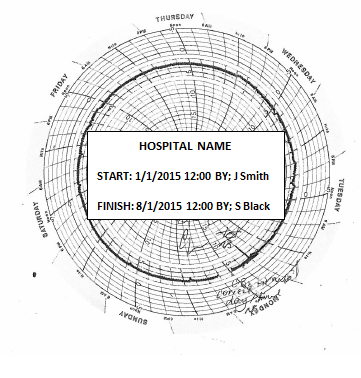 Transfusion Laboratory USE ONLYTemperature chart check         Passed □          Fail □Store this hospital blood refrigeration temperature chart record sheet appropriately. NATA may require viewing for audit Checked by……………………………………………Signature: ………………………………………….Date: …………………….Time: ………...Transfusion Laboratory USE ONLYTemperature chart check         Passed □          Fail □Store this hospital blood refrigeration temperature chart record sheet appropriately. NATA may require viewing for audit Checked by……………………………………………Signature: ………………………………………….Date: …………………….Time: ………...